Приложение к решению Совета сельского поселения Рятамакский сельсоветот 18 марта 2019 г. № 280   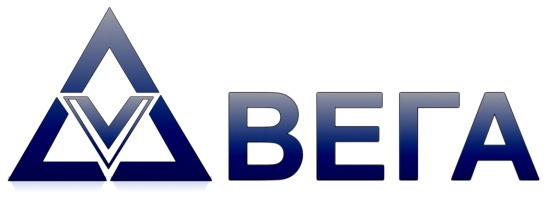 ОБЩЕСТВО С ОГРАНИЧЕННОЙ ОТВЕТСТВЕННОСТЬЮ ИНЖЕНЕРНО-ТЕХНИЧЕСКАЯ КОМПАНИЯ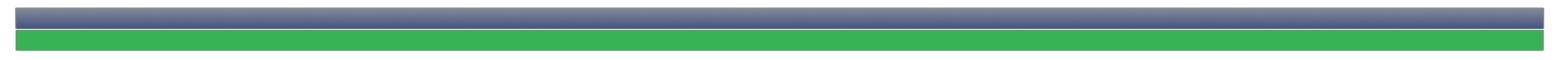 СЕЛЬСКОЕ ПОСЕЛЕНИЕ РЯТАМАКСКИЙ СЕЛЬСОВЕТЕРМЕКЕЕВСКИЙ РАЙОН РЕСПУБЛИКИ БАШКОРТОСТАНПРАВИЛА  ЗЕМЛЕПОЛЬЗОВАНИЯ  И  ЗАСТРОЙКИ17/2018 - ПЗЗГлавный архитектор                                                        И.Б. Минишев.г. Уфа 2018 г.СЕЛЬСКОЕ ПОСЕЛЕНИЕ РЯТАМАКСКИЙ СЕЛЬСОВЕТ ЕРМЕКЕЕВСКИЙ РАЙОН РЕСПУБЛИКИ БАШКОРТОСТАНПРАВИЛА  ЗЕМЛЕПОЛЬЗОВАНИЯ  И  ЗАСТРОЙКИ17/2018 - ПЗЗУФА 2018 